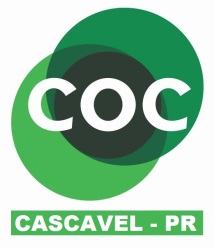 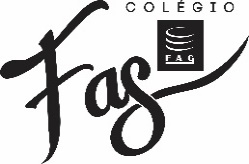 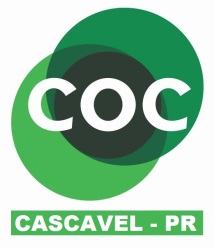 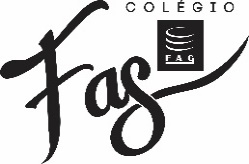 Orientações:Olá querido aluno (a), a professora preparou algumas atividades para que você possa estar revisando e estudando o conteúdo que já trabalhamos em sala!Utilize um caderno que você tenha em casa (um caderno usado, ou do ano anterior da escola);Se não tiver caderno, poderá estar utilizando de folhas de sulfite;Todo o conteúdo que será disponibilizado terá que ser copiado e resolvido (não precisa ser impresso);Coloque a data referente ao dia da realização da sua atividade. (ex: Cascavel, ___, de março de 2020).Vamos recordar:Copie em seu caderno:No sistema de numeração decimal os agrupamentos são feitos de 10 em 10 unidades.Exemplo:10 unidades = 1 dezena;10 dezenas = 1 centena;10 centenas = 1 unidade de milhar;10 unidades de milhar = 1 unidade de milhão;10 unidades de milhões = 1 unidade de bilhões;E assim por diante.Exemplo: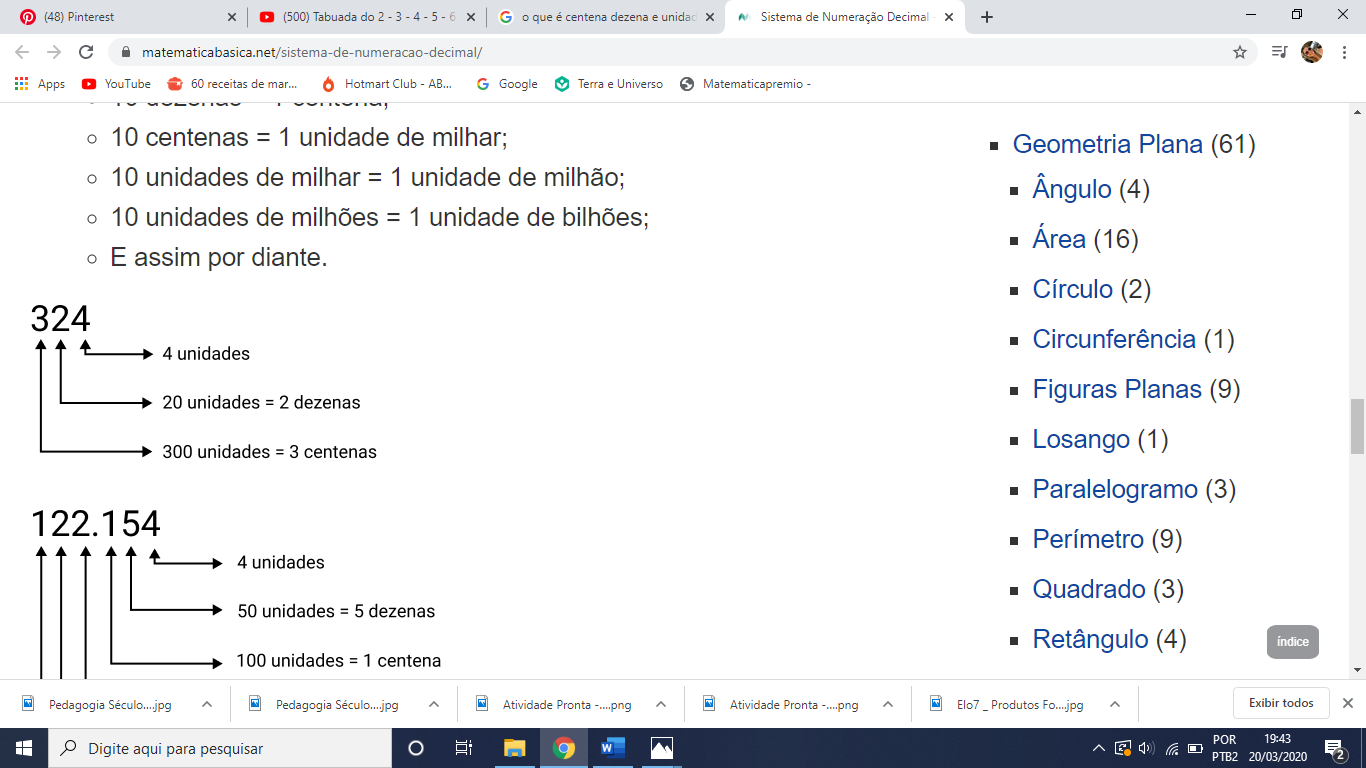 2- De acordo com a explicação acima sobre o sistema de numeração responda em seu caderno o desafio: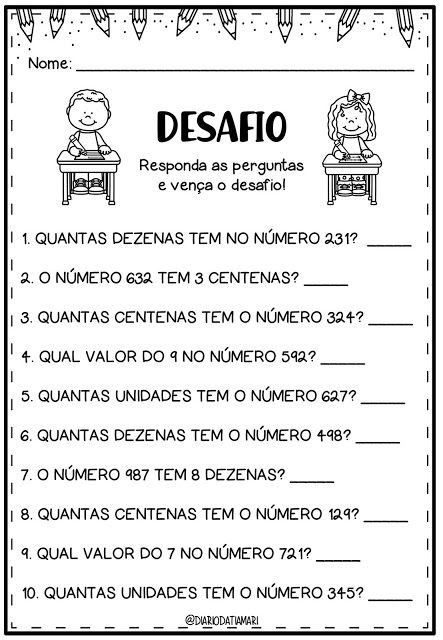 Dica de estudo: Estudar a tabuada Vídeo no youtubehttps://www.youtube.com/watch?v=6r36jDmxt-A&t=83sDisciplina de HistóriaAssista o vídeo: Fontes Históricas https://www.youtube.com/watch?v=KaOOR3AutAo1) Responda:a) O que são fontes históricas?b) As fontes históricas são importantes ? Por que ?